Развитие мелкой моторики с использованием здоровьесберегающих технологий.Актуальность:       Развитие мелкой моторики рук в дошкольном возрасте имеет большое значение. Развитие мелкой моторики у детей напрямую определяет качество жизни. Огромное количество бытовых действий связано именно с мелкой моторикой: нам приходится застегивать пуговицы и зашнуровывать ботинки. Кроме этого, исследователи установили связь между развитием мелкой моторикой рук и развитием речи, так что развитие мелкой моторики у детей помогает им быстрее и лучше заговорить или скорректировать речь. Дело в том, что память, внимание, эмоции языковой аппарат и кончики пальцев тесно связаны между собой, ведь центры моторики языка в коре головного мозга расположены рядом с центрами движения. В последние годы отмечается тенденция на увеличение количества детей с проблемами в речевом развитии. Таким образом, вопрос развития  мелкой моторики детей имеет большую социальную значимость.        Существуют различные способы развития мелкой моторики рук детей. Изучив научную и методическую литературу по данному вопросу, можно сделать выводы, что развитие мелкой моторики рук возможно с использованием здоровьесберегающих технологий. Ведь сохранение здоровья детей -  актуальная задача на сегодняшний день. Для её решения педагогам необходимо разрабатывать и внедрять новые, в том числе нетрадиционные методы оздоровления. В своей работе я внедряю литотерапию - один из методов лечения с использованием камней, который мною применяется также для развития мелкой моторики рук детей.Инновационность:       Здоровьесберегающая технология - это система мер, включающая взаимосвязь и взаимодействие всех факторов образовательной среды, направленных на сохранение здоровья ребенка на всех этапах его обучения и развития. В настоящее время известно немало здоровьесберегающих технологий, которые успешно реализуются в дошкольных учреждениях.         Они разделяются на следующие виды: технологии сохранения и стимулирования здоровья; технологии обучения ЗОЖ;   коррекционные технологии.         К коррекционным технологиям относят артикуляционную гимнастику и различные виды терапии в детском саду, например, музыкальная терапия, сказкотерапия, арт-терапия и другие. Если прослушивание музыки и использование сказок для оздоровления дошкольников распространено в дошкольных учреждениях, то использование литотерапии является новой технологией, которая используется редко.       Литотерапия включает в себя янтаротерапию и камнетерапию, которые предусматривают использование бусин янтаря и природных камней. Доступность этих материалов предоставляет возможность педагогам дошкольных учреждений использовать их в работе.Описание опыта.        Янтаротерапия и камнетерапия в развитии мелкой моторики дошкольников – новое и интересное направление в моей работе.       Моей целью было внедрить эти технологии в работу по развитию мелкой моторики рук. В ходе работы решались следующие задачи:создать развивающую среду для знакомства детей с янтарём и природными камнями;познакомить дошкольников с природными камнями, их происхождением, свойствами;развивать мелкую моторику рук детей;укреплять психофизическое здоровье дошкольников;развивать творческие способности детей;воспитывать интерес к миру неживой природы.        В деятельность педагога-психолога в дошкольном учреждении входит непосредственная работа с детьми в сенсорной комнате, одной из целей которой является развитие мелкой моторики и тактильной чувствительности.Для внедрения янтаротерапии и камнетерапии в развитие мелкой моторики дошкольников мною в сенсорной комнате были подобраны различные материалы:минимузей янтаря;сад камней;игра «Собери»;«Каменная» азбука;«Театр камней»;коллекция камней для творческих игр.       Мелкая моторика — это способность человека выполнять мелкие движения кистями и пальцами рук и ног в результате скоординированных действий трех систем: нервной, мышечной и костной. Процесс развития мелкой моторики происходит естественным, природным путём на базе развития общей моторики человека. Процесс совершенствования моторных навыков активно происходит в дошкольном и раннем школьном возрасте. Ребёнок всё чаще выполняет более сложные действия, требующие согласованных действий обеих рук. Игра – ведущий вид деятельности в дошкольном возрасте. Для ребенка игра – средство самореализации и самовыражения. Игра помогает ребенку не только получить удовольствие от «повторения» приятных событий, но и избавиться от неприятных переживаний, чувства неудовлетворенности, если что-то ему не удалось в действительности. Поэтому игру можно успешно использовать для развития мелкой моторики рук детей дошкольного возраста. Для развития мелкой моторики средствами литотерапии в сенсорной комнате проводились разнообразные игры, которые разделены на 2 блока:1. Игры и игровые упражнения с янтарем.2. Игры и игровые упражнения с природными камнями.        Литотерапия может научить человека общаться с камнями и природой в целом. Все эти игры имеют положительное значение для развития психики ребенка и установления психического комфорта в коллективе.       Янтарь способствует профилактике заболеваний щитовидной железы; профилактике простудных заболеваний и заболеваний суставов; улучшению кровообращения и координации движений; повышению тонуса мышц, увеличению мышечной силы; при необходимости может использоваться для расслабления, снятия психического напряжения.       При воздействии с природными камнями стабилизируется эмоциональное состояние; развитие мелкой моторики и тактильно-мнемической чувствительности влияет на развитие центра речи в головном мозге ребенка, формирует произвольное внимание и память.Показания для применения игр с камушками:  трудности в коммуникативных навыках и эмпатии у детей;  психокоррекция и психопрофилактика конфликтности, замкнутости, тревожности;    невротические и эмоциональные расстройства;  кризисные состояния;  развитие собственного представления о себе.Замечено, как дети с большим удовольствием работают с таким природным материалом, как морские и речные камушки. Перебирая их в руках, становятся более спокойными, уравновешенными, быстрее раскрываются, рассказывая о своих проблемах.       Работа с камнями и янтарём предоставляет пространство для творчества и исследования, для индивидуальной и групповой литотерапии, для снятия усталости, напряжения, разрешения негативных эмоциональных переживаний. Игры лучше проводить в малых группах (3 - 5 человек) или индивидуально. Игры могут включаться в образовательную деятельность детей и воспитателя, предлагаться для самостоятельных занятий детей в свободное время.Игры и игровые упражнения с янтаремИгры и игровые упражнения с природными камнями.Результативность: Все эти игры приносят пользу ребёнку. Кисти рук приобретают хорошую подвижность, гибкость, исчезает скованность движений рук, таким образом, дошкольника подготавливают к овладению письмом. Кроме этого дети учатся ориентироваться в мире камней, познают  их свойства, особенности, значение и применение человеком. У дошкольников формируется цветовое восприятие, пространственное мышление, художественный вкус.Перспективы развития:Пополнение развивающей среды сенсорной комнаты, разработка и внедрение новых технологий, игр и упражнений.Мокеева Татьяна Николаевна, педагог-психолог МДОУ детского сада №22 компенсирующего вида городского округа Кинешма Ивановской области.Янтаротерапия.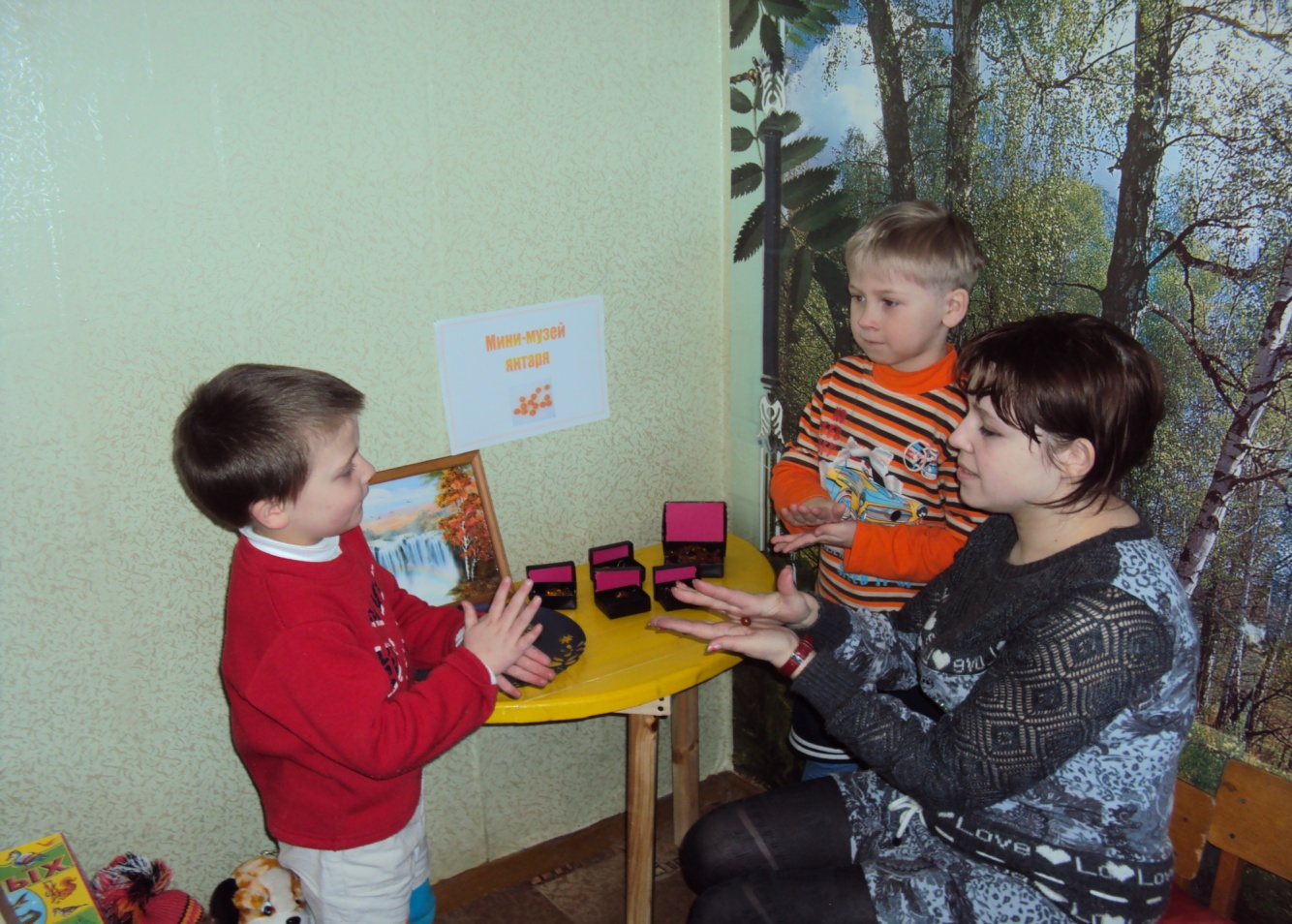 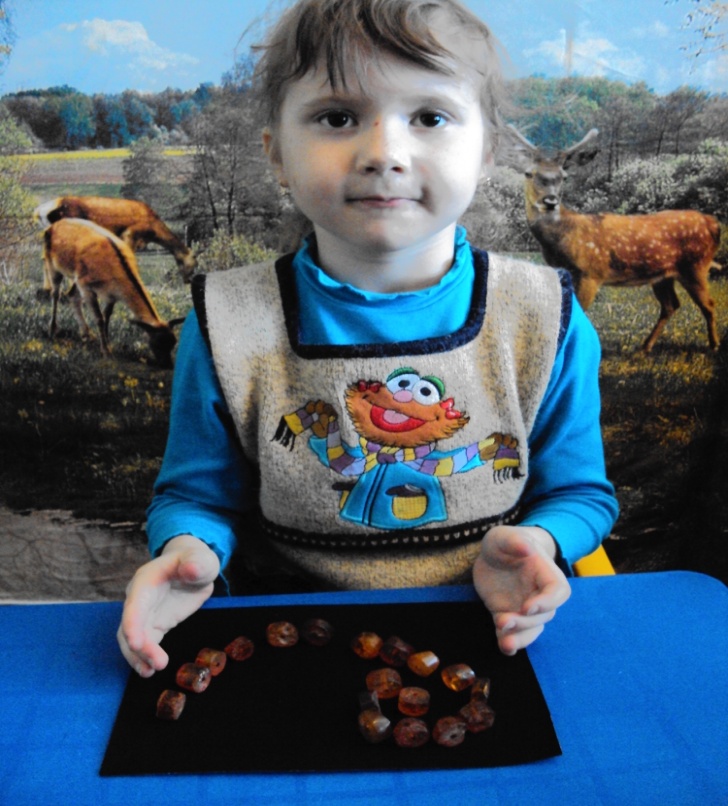 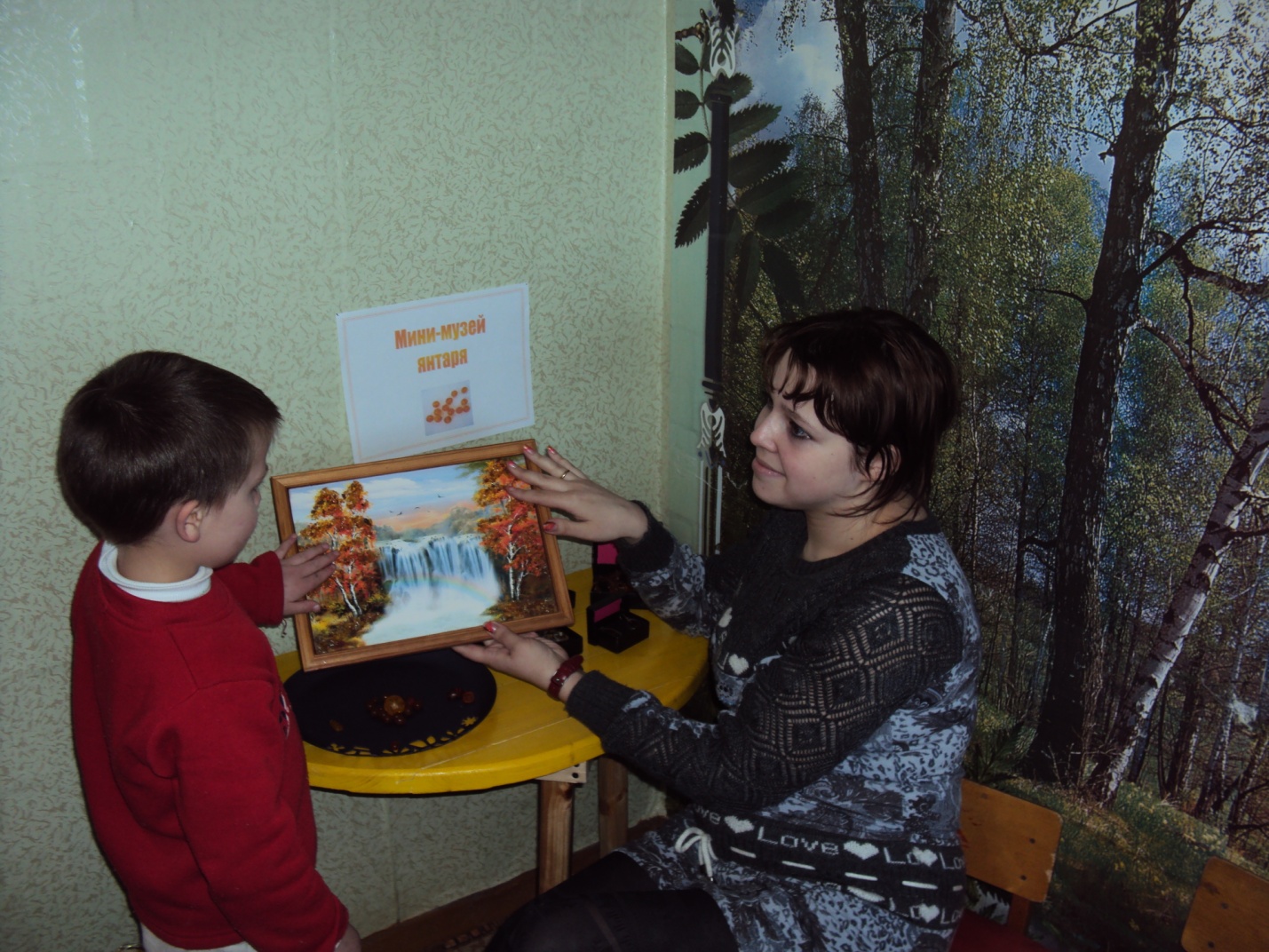 Камнетерапия.
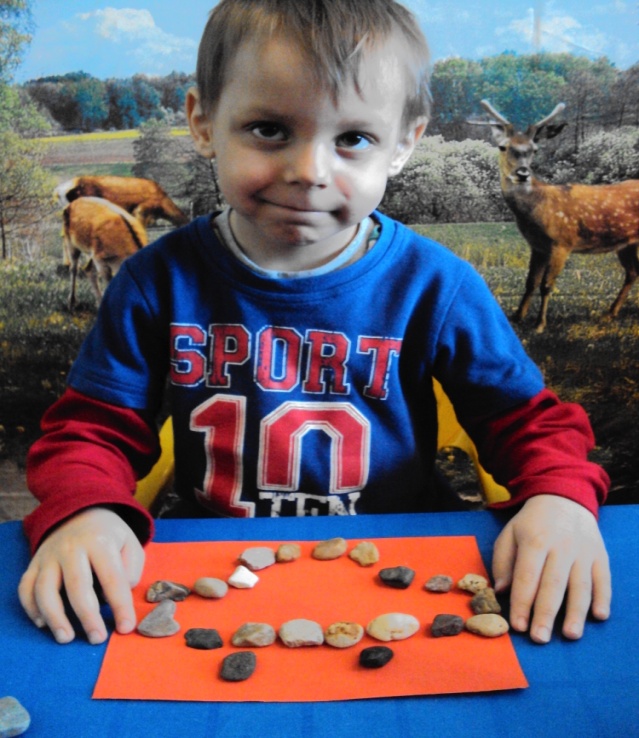 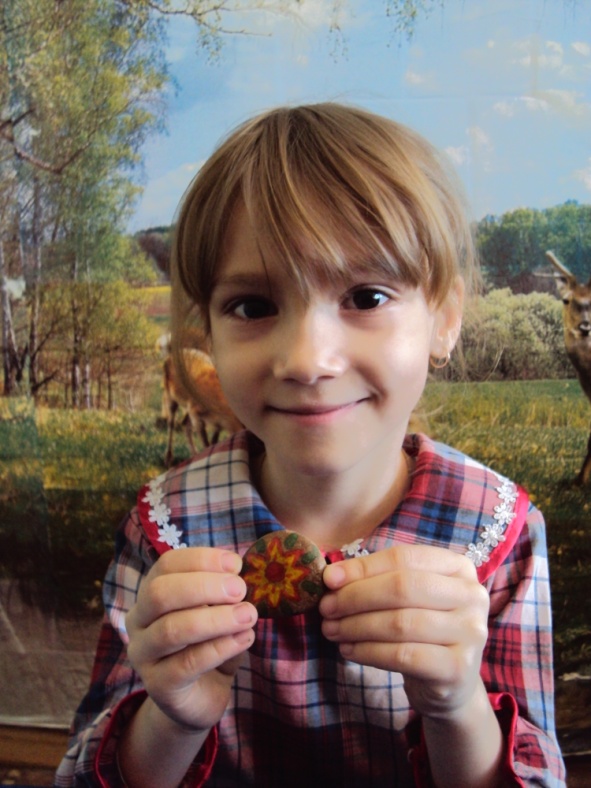 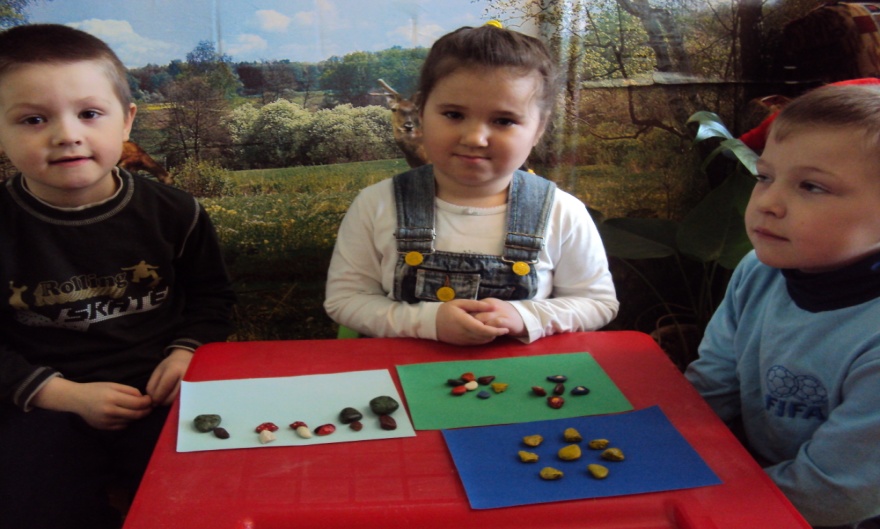 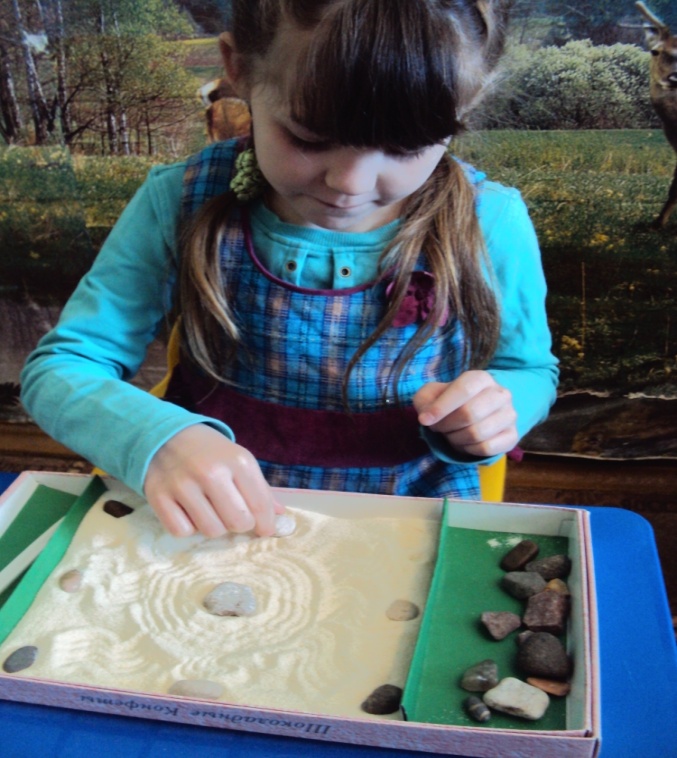 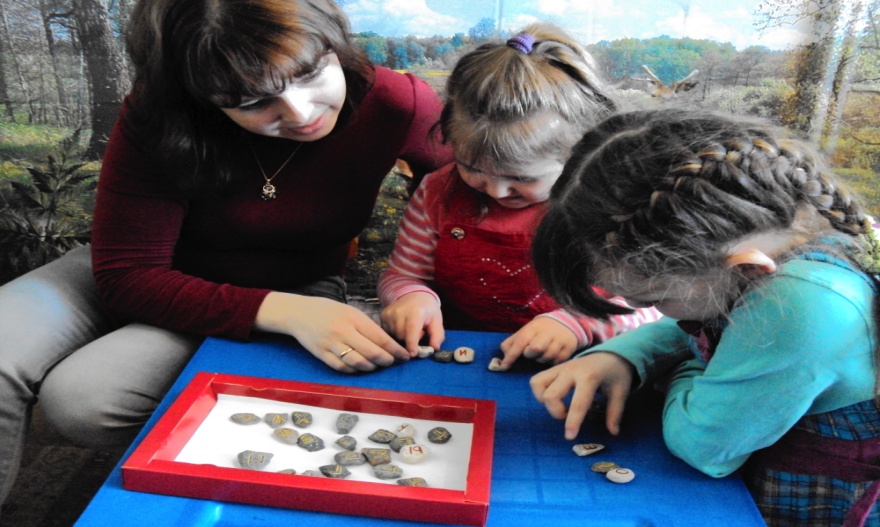 Развитие мелкой моторики с использованием здоровьесберегающих технологий.	Опыт работыМокеевой Татьяны Николаевны, педагога-психолога МДОУ детского сада №22 компенсирующего вида городского округа Кинешма Ивановской области.Название игрыСодержаниеЦели использования«Исследователи»Детям предлагается стать исследователями, рассмотреть бусины и изделия из янтаря, определить цвет, прозрачность, вес, форму, размер, запах, издаваемые звуки.-развивать познавательный интерес,- развитие мелкой моторики через перебирание бус и бусин.«Найди свой  камень»Дети выбирают свой янтарный камень или бусину, рассматривают, затем перемешав его с другими камнями должны найти свой.- развивать наблюдательность, память,- развитие моторики через перебирание камней и бусин янтаря.«Лучик солнца»Дети вспоминают, что по одной из легенд янтарь – застывший лучик солнца. Указательным пальцем руки дети поочередно прокатывают бусину янтаря по каждому пальцу другой руки, как будто их гладит солнечный лучик.-развитие мелкой моторики с элементами массажа,- снятие психического напряжения.«Собери бусы»Предложить дошкольникам собрать распавшиеся мамины (бабушкины) бусы.- развитие мелкой моторики через нанизывание бусин янтаря на нить,- воспитиние усидчивости, желания помогать близким. «Добытчики янтаря»Детям рассказывается, что янтарь вылавливали из воды, и предлагают тоже добыть янтарь из ёмкости с водой поочередно различными парами пальцев правой и левой рук поочередно и одновременно.- развитие мелкой моторики,- развитие умственных способностей и физического здоровья через кинезиологическое упражнение,- снятие психического напряжения через взаимодействие с янтарём и водой.« Солнышко»Дошкольники составляют из бусин и камней янтаря солнышко. Затем можно предложить составить фигуру по желанию ребенка. (Цветок, бабочку, гусеницу)- развитие мелкой моторики через составление фигур из янтаря,- развитие творческих способностей, воображения.«Солнечная картина»Детям предлагается представить, что они на солнечной поляне. Солнце предлагает им порисовать. Указательными пальцами рук одновременно попробуйте нарисовать какую-нибудь картину.Потом дети рассматривают картину солнца из янтаря. - снятие психического напряжения через релаксацию,- развитие мелкой моторики через рассматривание картины (какой янтарь? гладкий, острый),- развитие умственных способностей и физического здоровья через кинезиологическое упражнение.Название игрыСодержаниеЦели использования«Исследователи»Детям предлагается стать исследователями, рассмотреть природные камни, определить цвет, прозрачность, вес, форму, размер, запах, издаваемые звуки.-развивать познавательный интерес,- развитие мелкой моторики через перебирание природных камней.«Найди свой  камень»Дети выбирают свой камень, рассматривают его, затем перемешав его с другими камнями должны найти свой.- развивать наблюдательность, память,- развитие моторики через перебирание камней.«Разноцветная дорожка»Дошкольники выкладывают из камней разноцветную дорожку (положи сначала, серый, затем белый и т.д.)- развивать мелкую моторику через раскладывание камней,-развивать цветовое восприятие,-снятие психического напряжения.«Волшебный мешочек»Дети выбирают камень, рассматривают его. Затем ребенок на ощупь должен найти свой камень среди других камней и предметов- развитие мелкой моторики и тактильных ощущений,-воспитание умения играть в коллективе.«Найди пару»К выбранному камню отыскать похожие камни (по цвету, по форме, по размеру и т.д.)-развитие мелкой моторики через перебирание камней,-развитие пространственного мышления и цветового восприятия. «Рыбаки и рыбки»Детям предлагается представить себя рыбаками, они будут вылавливать камни-рыбки и рассказывать о своем улове, затем закрыв глаза положить в ведро свою «рыбку» и найти её.- развитие мелкой моторики и тактильных ощущений,-воспитание умения играть в коллективе,- снятие психического напряжения.«Художники»Предложить дошкольникам изобразить знакомые предметы и объекты при помощи природных и раскрашенных камней.- развивать мелкую моторику через изображение предметов и объектов камнями,-развивать цветовое восприятие.«Составь букву»Дети составляют из камней буквы. (Сделай первую букву твоего имени и т.д.)- развивать мелкую моторику,- продолжать знакомить детей с буквами.«Подарок»Предложить детям нарисовать что-либо на камне по желанию. Это может быть подарок для близких или талисман.-развивать мелкую моторику рук,-развивать художественный вкус,- воспитывать желание сделать приятное для близких людей.«Сад камней»Рассказать о значении камней для народов Японии, о том, что они создают сады камней. Предложить самим попробовать создать свой сад камней.-развивать мелкую моторику рук,- развивать эстетический вкус и удовольствие от создания своего «сада»,«Волшебный камень»Каждый ребенок получает несколько камней. Игра может сопровождаться приятной мелодией для создания мягкой, расслабленной атмосферы. Задача: выбрать камушек и придумать историю этого камушка. Представьте, что камушек ожил и рассказывает историю своей жизни. -развитие воображения, -развитие исследовательской деятельности,-развитие связной речи и мелкой моторики рук,-  снятие тревожности и страхов.«Каменная» азбукаДетям предлагается составить слова и слоги из букв, нарисованных на камешках.-развивать мелкую моторику,- продолжать знакомить со слогами,- учить составлять знакомые слова (мама, папа, своё имя и т.д.)«Театр камней»Задача игры в том, чтобы выложить из камней с изображением героев знакомой сказки «Теремок» сказку по порядку и рассказать её. Затем можно предложить составить свою сказку.-развитие мелкой моторики,- развитие связной речи, памяти,- развитие словесного творчества дошкольников.